Od 11. 5. 2020 do 22. 5. 2020 – delo na daljavo          GOS 6. b, c   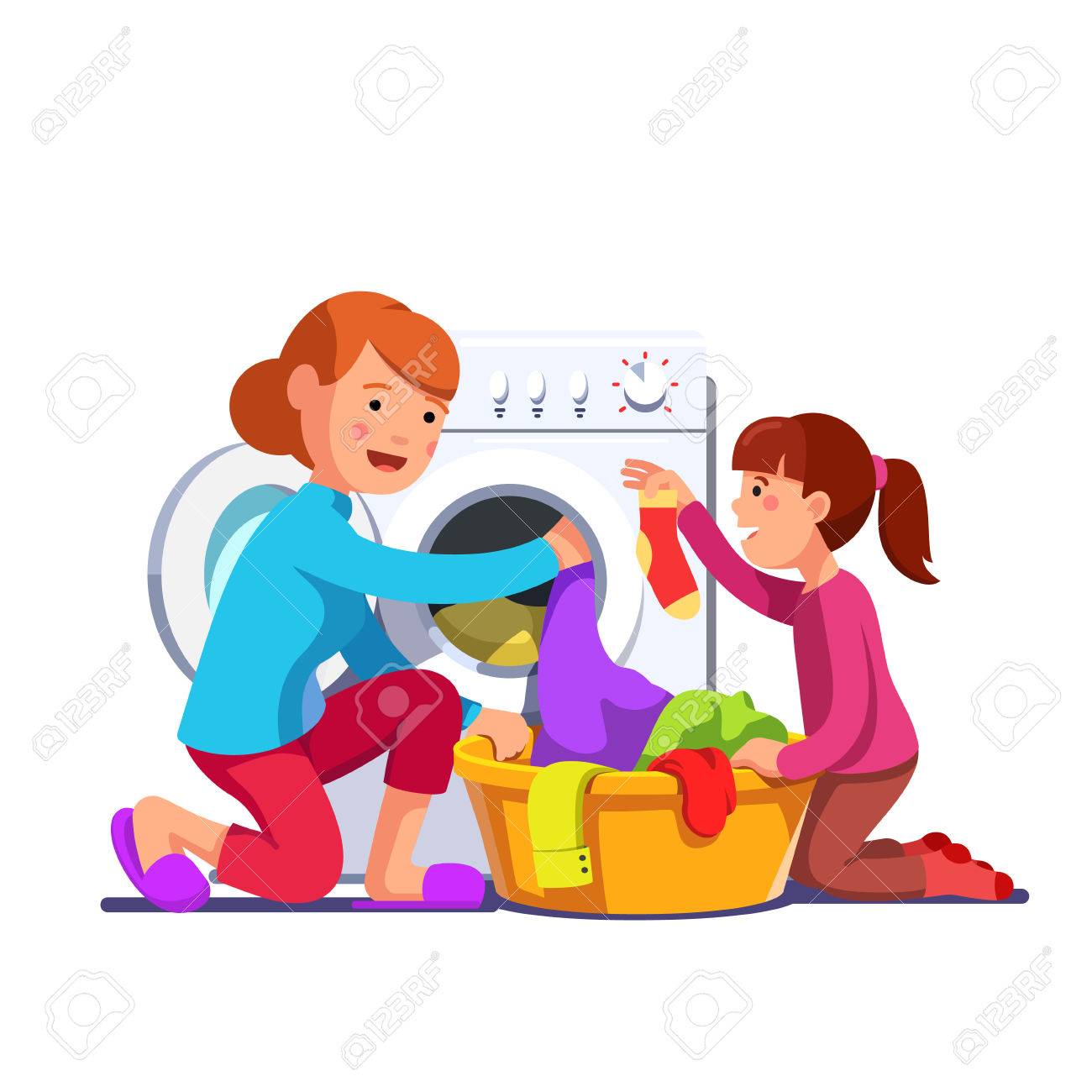 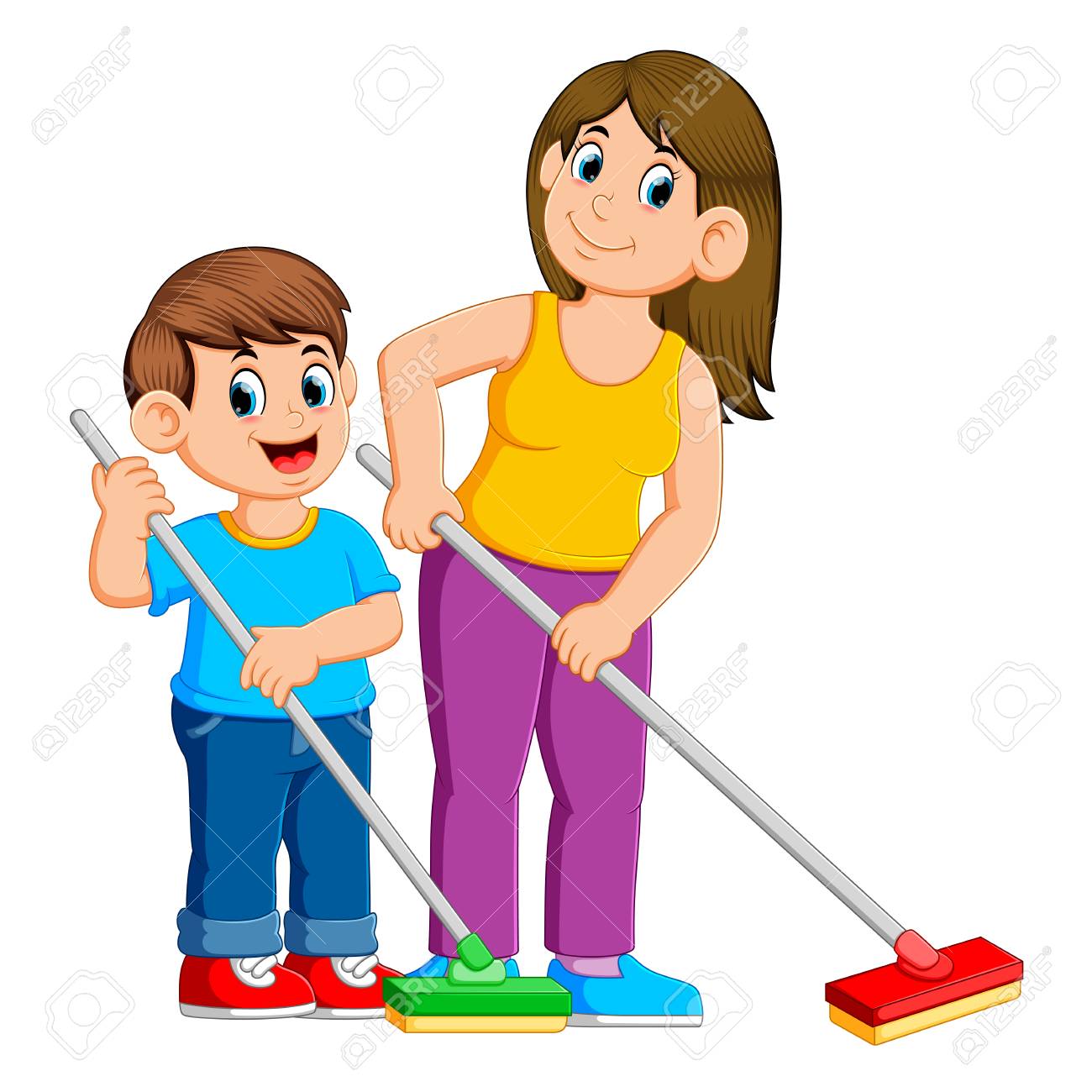 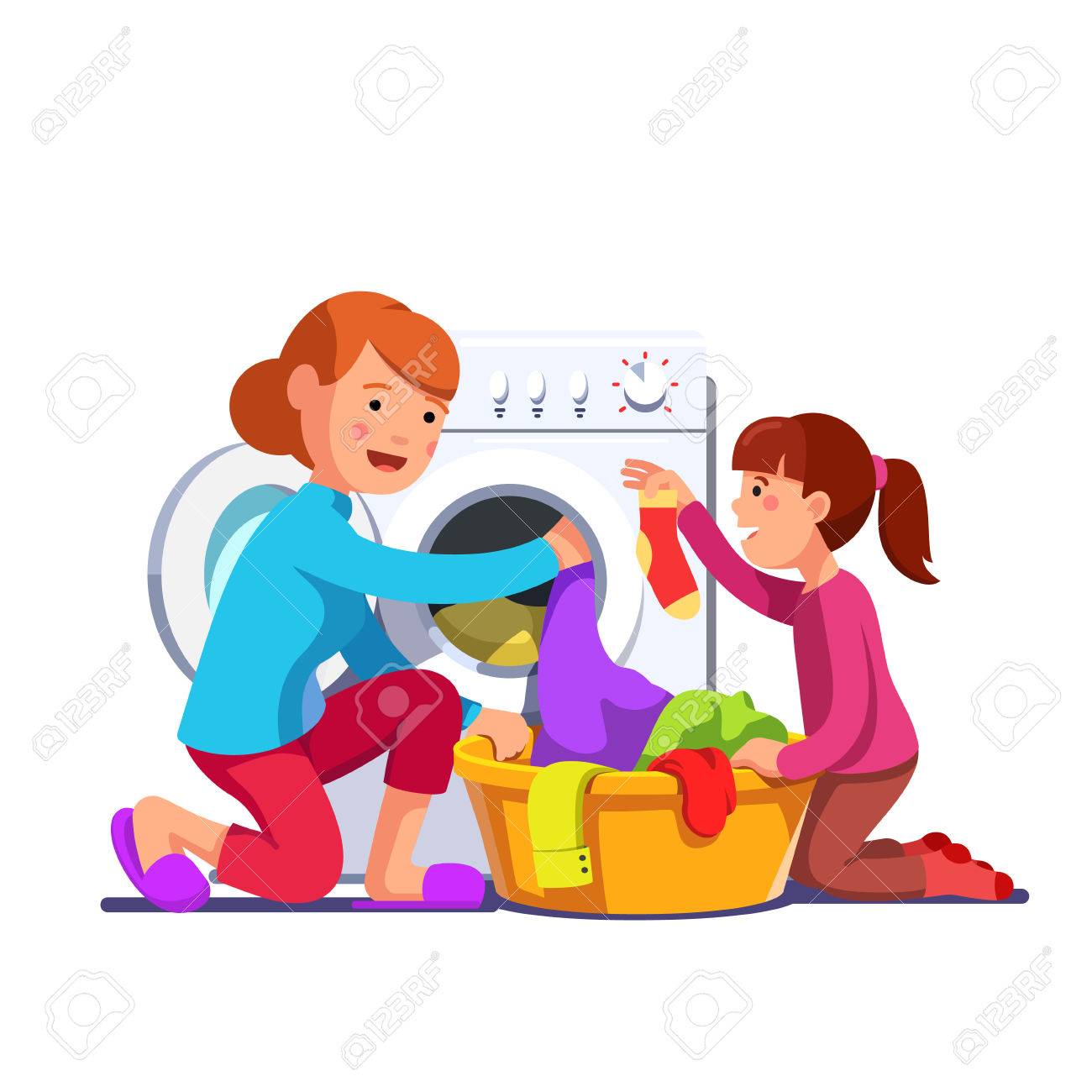 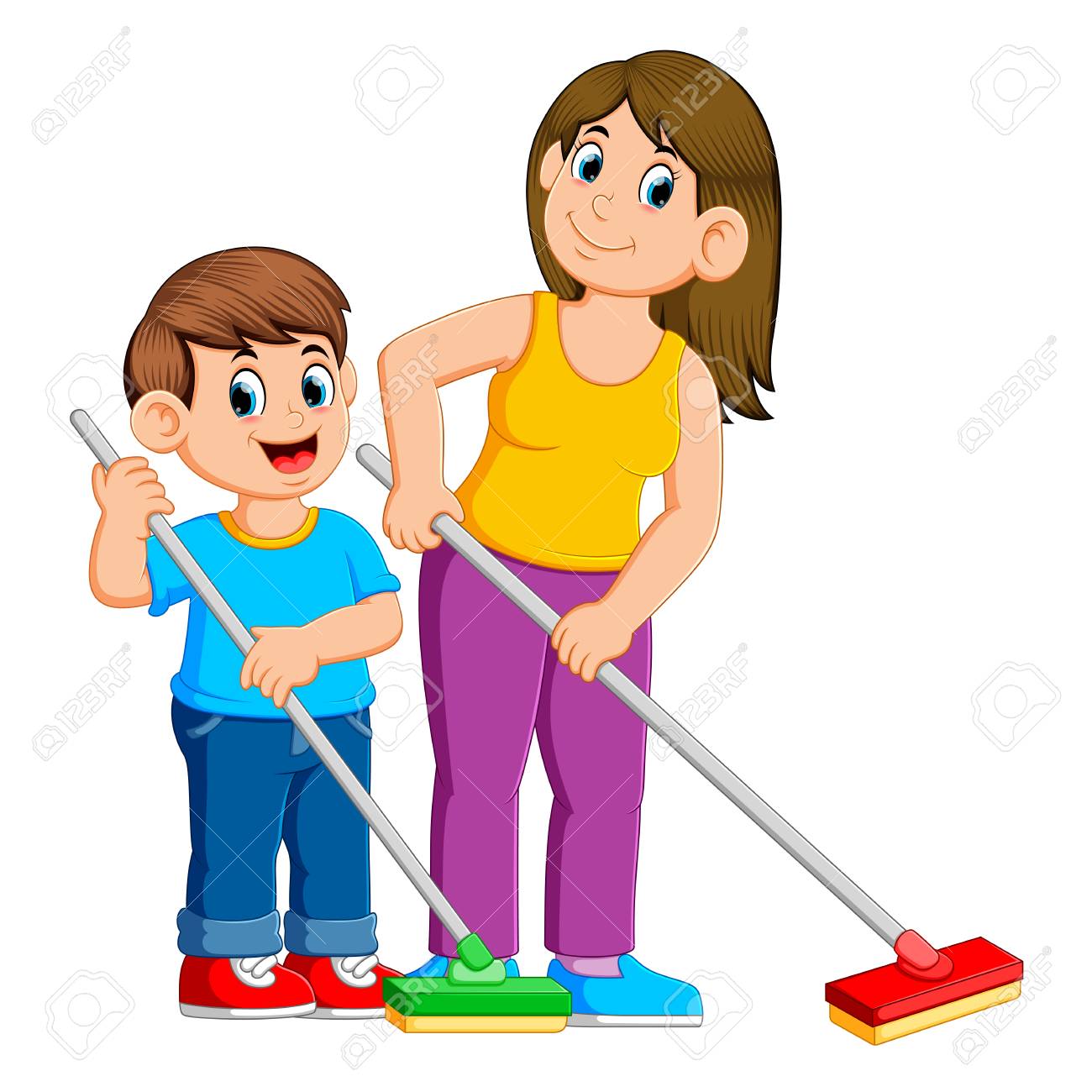 Tema:MOJ ODNOS DO OKOLJAČiščenjeOdpadki v stanovanjuV učbeniku si preberi snov na straneh od 25 do 27 in odgovori na naslednja vprašanja:Zakaj v naših gospodinjstvih – domovih – stanovanjih čistimo, peremo, krtačimo, pomivamo razne dobrine itd.?Kaj potrebujemo, če želimo posodo oprati na roke?Kaj potrebujemo, če želimo svoje »pajkice« ali hlače ali šal itd. oprati na roke?Čemu služijo razna čistilna, pralna sredstva, iz česa so narejena in kako delujejo?Katere odpadke »zbirate« pri vas doma in kako ravnate z njimi?Kaj spada k nevarnim odpadkom in kako ravnate z njimi doma?Kako doma ravnate z »odsluženim mlinčkom za kavo«, polomljenim skirojem ali paličnim mešalnikom, ki se je pokvaril? Kdo je doma zadolžen za »čiščenje odpadkov«?Kaj vse uvrščamo med komunalne odpadke?Pripravi si umazano majico ali hlače ali nogavice, nekaj kar boš opral/a na roke, zaprosi mamo ali očeta…, da ti svetuje ali pokaže kako si pripraviš vedro s toplo vodo, čistilno sredstvo….ali narediš nalogo 20 v DZ »Spoznaj učinek pralnega sredstava«.O pranju narediš zapis v zvezek tako, da opišeš celoten postopek ali pa v DZ rešiš nalogo 20 v celoti.V DZ rešiš tudi nalogo 19 in 21.Vse skupaj poslikaj – dokumentiraj in pošlji na e - mail magdalena.penko-sajn@osagpostojna.si.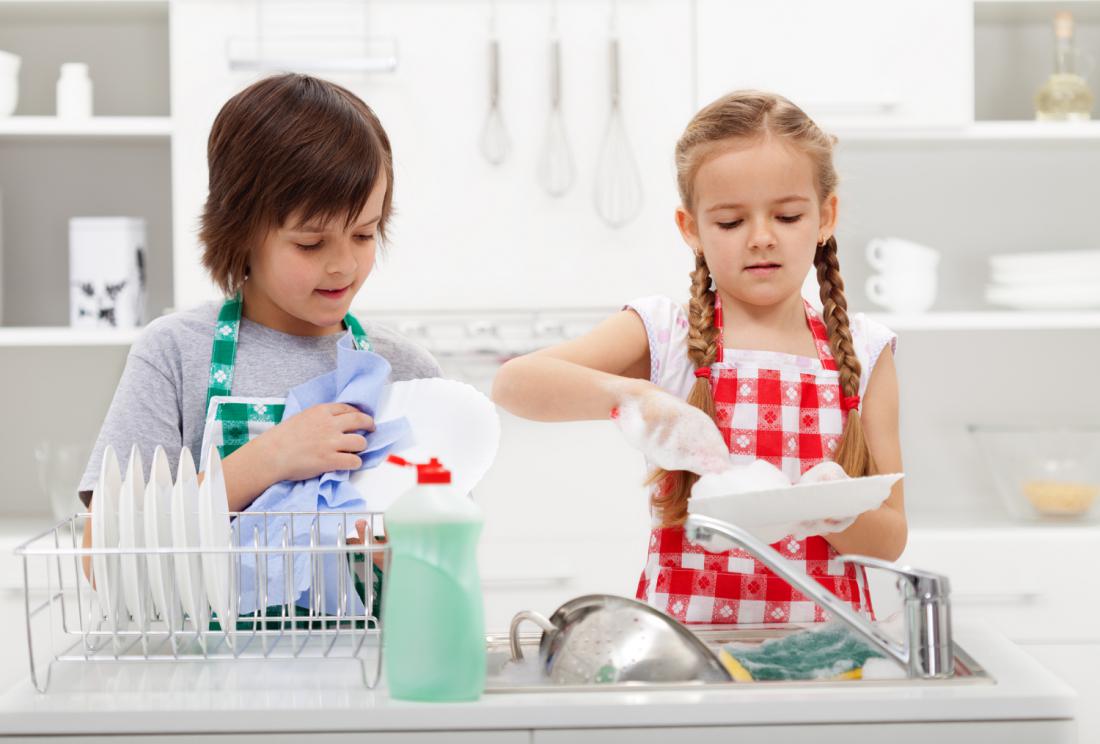 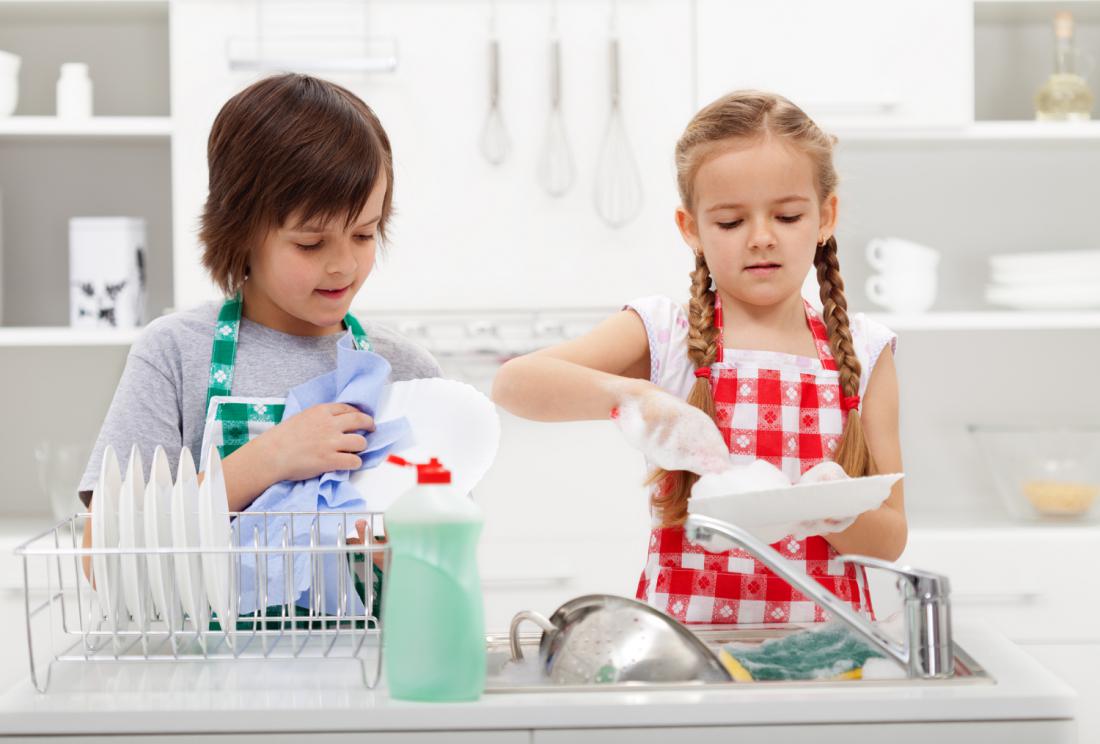 